Actividades SugeridasOBJETIVO DE APRENDIZAJE OA_1DESCRIPCIÓN DE LA ACTIVIDADESMostrar que comprenden la adición y la sustracción de números enteros: > Representando los números enteros en la recta numérica. > Representándolas de manera concreta, pictórica y simbólica. > Dándole significado a los símbolos + y – según el contexto (por ejemplo: un movimiento en una dirección seguido de un movimiento equivalente en la posición opuesta no representa ningún cambio de posición). > Resolviendo problemas en contextos cotidianos.6.Analizan los resultados de la adición en la recta numérica para generalizar el signo de su resultado. > Analizar los siguientes casos, usando diferentes colores para cada una e indicándolas con una flecha en la recta numérica: - (+7) + (+4) = +11 - (-7) + (-4) = -11 - (-7) + (+4) = -3 - (+7) + (-4) = 3Observaciones al docenteSe realizan preguntas abiertas para completar la generalización: ¿qué sucede cuando los sumandos de la adición son números positivos?, ¿y cuando son números negativos?; ¿qué sucede cuando uno de los sumandos es positivo y el otro negativo?, ¿el resultado es siempre negativo?, ¿de qué depende?Se sugiere que los estudiantes busquen y prueban estrategias propias y alternativas, además de planificar su trabajo y sus procedimientos de manera detallada. (OA A y OA C)> Generalizan el uso de signos en la adición, apoyándose con una recta numérica.- Reconocen el inverso aditivo en una recta numérica.- Completan con el número entero necesario para que se cumpla la igualdad. Escriben para cada recta un problema asociado a la vida diaria; por ejemplo: La temperatura en la montaña a las 8:00 horas fue de -2 °C y a las 12:00 horas había aumentado en 3 °C. ¿Cuál es la temperatura ahora?Observaciones al docenteSe sugiere que trabajen el cálculo mental durante todo el año y en todas las clases, idealmente durante 10 a 15 minutos. Una forma es escribir previamente 10 adiciones sencillas sobre papel kraft, o entregar una hoja de trabajo o preparar una presentación; tienen que responder sin hacer cálculos escritos; por ejemplo:La idea es que comiencen con algo que se puede lograr; así, el avance en el cálculo mental será progresivo. Se debe incluir el cálculo mental con números enteros y con fracciones. Por ejemplo: en el caso de números naturales, se puede comenzar con casos del tipo:Semana a semana se aumenta el nivel y la complejidad. Se recomienda llevar preparados los ejercicios y tener la solución antes de que los alumnos los resuelvan; esto es muy importante para el desarrollo del cálculo mental y de la organización de la clase.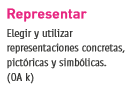 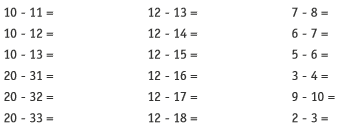 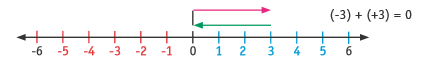 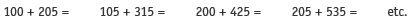 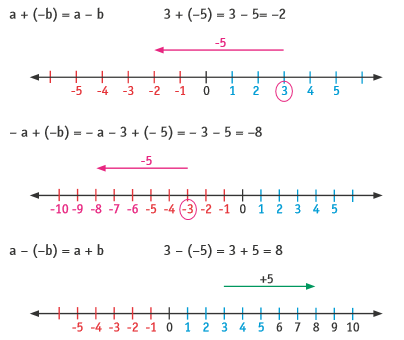 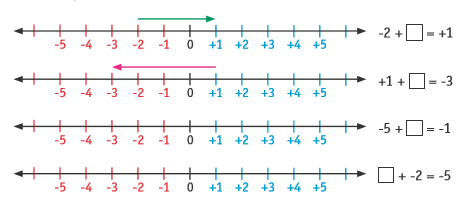 